Suicide High Risk Patient Enhancements (SHRPE)IB*2.0*653Release Notes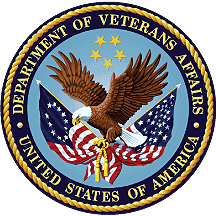 May 2020Department of Veterans AffairsOffice of Information and Technology (OI&T)Table of Contents1.	Introduction	12.	Purpose	13.	Audience	14.	This Release	14.1.	New Features and Functions Added	14.2.	Enhancements and Modifications to Existing	24.3.	Known Issues	25.	Product Documentation	2Revision HistoryIntroductionThe IB*2.0*653 patch is introduced to modify the proration of Outpatient medication Copayments introduced in the IB*2.0*614 patch to a flat $2 copayment for each 30-day or less supply to alleviate the financial burden for Veterans at high risk for suicide under the Enhanced Care Model. This IB*2.0*653 patch will remain dormant like the IB*2.0*614 patch until copayment legislation is passed.Once legislation is passed, IB*2.0*629 will be released, which will effectively "turn on" the copayment functionalities introduced in patches IB*2.0*614 and IB*2.0*653.PurposeThese release notes cover the changes to RX co-payments calculation for individuals at high risk for suicide (HRfS) made in the patch IB*2.0*653.AudienceThis document targets billing users and administrators that perform and monitor RX co-payments and applies to the changes made between this release and any previous release for this software.This ReleaseThe following sections provide a summary of the new features and functions added previously with the SHRPE IB*2.0*614 patch, as well as enhancements and modifications to the existing software with the release of the SHRPE IB*2.0*653 patch, and any known issues for RX co-payments for individuals with an active HRfS status.New Features and Functions AddedThe following are the features and functions added in the previous SHRPE patch IB*2.0*614 release that was nationally released in October 2018.Note: The IB*2.0*614 patch functionality was released as a dormant code and was not activated in VA sites yet.Added an entry in ^IBAMTS3 to screen out Outpatient visit copayments, excluding them if the national HRfS flag is active at the date of service when charges are created manually in the option IB CANCEL/EDIT/ADD CHARGES.Created a new API that checks for the existence of a Category I (National) HRfS flag and if it is active on the date of service. If it exists and is active, waives the Visit copayment for the Veteran.Modified the API in ^IBAMTS3 to prorate RX copays based on the copay tier and days supplied.Added code to ^IBARX1 to check for HRfS flag and days supply is greater than 0, if so pro-rates the amount to charge the patient.Modified the routine IBECEAU2 for the option “IB CANCEL/EDIT/ADD CHARGES” that implements a manual process for adding Rx charges.Enhancements and Modifications to ExistingAdded a new API call to see if the function is active and if applicable visit copayments should be waived.The following are the enhancements and modifications to the SHRPE IB*2.0*614 patch in the SHRPE IB*2.0*653 patch release.Modified CHKHRFS function in ^IBAMTS3.Added code to ^IBARX1 to check for HRfS flag and days supply is greater than 0 days, if so sets the Rx copay amount to $2. Also added a check to see when the Rx was filled to correctly check the date of the HRfS flag.Made a minor change to routine ^IBARX1, changed the way we retrieve the date the prescription was filled/refilled (we are now using a supported API - RX^PSO52API).Changed CTBB^IBECEAU3 to apply charge of $2 per unit, no tier rates.Removed code from UNIT^IBECEAU2 that was introduced by the IB*2.0*614 patch.Note: The code in the IB*2*653 patch is being released as a dormant code that will not be active after its installation. When the VA approves the regulation that affects copays for patients with an active Category I (National) HRfS and the effective date becomes known to stakeholders of the SHRPE project, the activation patch IB*2.0*629 will be released to activate both IB*2.0*614 and IB*2.0*653 patch functionalities.Known IssuesNone at this time.Product DocumentationThe following documents apply to this release: Deployment, Installation, Back-out, and Rollback Guide Integrated Billing (IB) V. 2.0 User ManualDateVersionDescriptionAuthor5/18/20205.0Reviewed for IB*2.0*653 v10. No major changes necessary. Added some content for clarity regarding the features introduced with IB*2.0*614 and the enhancements to it with the IB*2.0*653 patch.REDACTED4/22/20204.0Updates for IB*2*653 v9 version.REDACTED10/04/20193.0Removed unnecessary patches that are not supposed to be listed.REDACTED10/03/20192.0Updated for the version v2.REDACTED08/19/20191.0Initial version for Build 8, Sprint 2.REDACTED